Чувашский национальный музей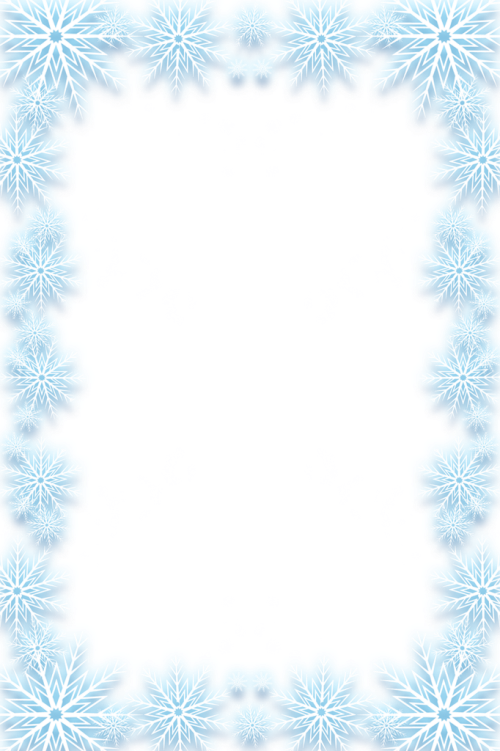 Новый год в музееВсе занятия проводятся по предварительной записи!                                                                Место проведения: Бульвар Купца Ефремова, 10,Музейно-выставочный центр                      Справки и запись по телефону: 62-35-10Новогодняя познавательно-развлекательная программа«В гости к бабушке на Елку»12 декабря – 30 декабря  2016 г.Новогодняя познавательно-развлекательная программа«В гости к бабушке на Елку»12 декабря – 30 декабря  2016 г.Новогодняя познавательно-развлекательная программа«В гости к бабушке на Елку»12 декабря – 30 декабря  2016 г.Программа «В гости к бабушке на Елку» (программа – 60 р.)Новогодняя познавательно-развлекательная программа «В гости к бабушке на Елку»(программа с подарком – 100 р.)Новогодняя познавательно-развлекательная программа «В гости к бабушке на Елку»   (мастер-класс «Новогодняя игрушка») (программа с мастер-классом  - 150 р.)Новогодняя познавательно-развлекательная программа «В гости к бабушке на Елку»(мастер-класс «Петушок Золотой гребешок» и подарок от Деда Мороза)  (программа с мастер-классом и подарком – 250 р.)Программа «В гости к бабушке на Елку» (программа – 60 р.)Новогодняя познавательно-развлекательная программа «В гости к бабушке на Елку»(программа с подарком – 100 р.)Новогодняя познавательно-развлекательная программа «В гости к бабушке на Елку»   (мастер-класс «Новогодняя игрушка») (программа с мастер-классом  - 150 р.)Новогодняя познавательно-развлекательная программа «В гости к бабушке на Елку»(мастер-класс «Петушок Золотой гребешок» и подарок от Деда Мороза)  (программа с мастер-классом и подарком – 250 р.)Программа «В гости к бабушке на Елку» (программа – 60 р.)Новогодняя познавательно-развлекательная программа «В гости к бабушке на Елку»(программа с подарком – 100 р.)Новогодняя познавательно-развлекательная программа «В гости к бабушке на Елку»   (мастер-класс «Новогодняя игрушка») (программа с мастер-классом  - 150 р.)Новогодняя познавательно-развлекательная программа «В гости к бабушке на Елку»(мастер-класс «Петушок Золотой гребешок» и подарок от Деда Мороза)  (программа с мастер-классом и подарком – 250 р.)Семейный клуб «Музей для друзей». Новогодняя познавательно-развлекательная программа  «В гости к бабушке на Елку» и мастер-класс дети – 150 р.взрослые – 50 р.24 декабря 2016 14:00Интерактивная экскурсия                            «В гости к бабушке на Елку» 60 р.2 января 2017  12:00Интерактивная экскурсия                                      «В гости к бабушке на Елку»60 р.3 января 2017 12:00Мастер-класс «Рождественский ангел»120 р.3 января 2017 14:00Интерактивная экскурсия                               «В гости к бабушке на Елку»60 р.7 января 2017 12:00Мастер-класс «Рождественский ангел»120 р.7 января 2017 14:00Народный праздник «Пришла Коляда – открывай ворота»  Сурхури100 р. с 19 декабря 2016 г. по 19 января 2017 г. Мастер-классы«Петушок Золотой гребешок»«Новогодняя игрушка»«Новогодний сапожок»«Рождественский ангел»100 р.150 р.120 р.120 р. с 1 по 30 декабря 2016 г.Выставка войлочной скульптуры Ирины Андреевой«ТЕПЛЫЙ ДЕНЬ»Взрослые 200 р.Дети – 100 р.с 29 ноября по 29 января 2017 г.